固原市原州区工业和信息化“十四五”发展规划(2021-2025年)原州工业信息化和商务局2021年3月目  录前 言	- 1 -第一章 基础与环境	- 2 -第一节 现状与问题	- 2 -一、现状分析	- 2 -二、存在问题	- 4 -第二节 机遇与挑战	- 5 -一、发展机遇	- 5 -二、面临挑战	- 6 -第二章 思路和目标	- 7 -第一节 总体思路	- 7 -第二节 基本原则	- 7 -第三节 发展目标	- 8 -第三章 产业体系与重点产业规划	- 11 -第一节 产业体系构建	- 11 -一、立足产业发展现状和基础	- 11 -二、产业体系构建	- 12 -第二节 重点产业规划	- 13 -（一）肉牛屠宰加工业	- 13 -（二）绿色食品产业	- 13 -（三）现代纺织服装产业	- 16 -（四）能源新材料产业	- 18 -（五）电子信息产业	- 19 -第四章 空间布局	- 25 -第五章 重点工程	- 26 -第一节 实施创新驱动工程	- 26 -第二节 实施“骨干企业培育”工程	- 27 -第三节 实施民营经济提升工程	- 27 -第四节 实施工业节能与综合利用工程	- 28 -第五节 实施产业招商引资工程	- 28 -第六节 实施人才引育工程	- 29 -（一）加强组织领导	- 30 -（二）加强规划统筹实施	- 30 -（三）建立健全工作机制	- 30 -（四）加大资金支持力度	- 31 -前 言近年来，随着现代化进程的加快，我区主导产业集聚效应不断彰显，产业布局框架初步形成，发展载体功能不断强化。综合实力稳步提升，但仍存在产业布局不尽合理、片区功能不够明确、发展模式与资源环境不协调等问题，制约了产业发展和竞争力的快速提升。目前，黄河流域生态保护和高质量发展上升为国家战略，新旧动能转换先行区正强势崛起，政策红利战略机遇叠加，进入跨越崛起的机遇期、关键期和黄金期，这对工业经济定位与发展提出了更高的要求。原有的定位和布局己不能满足当前的发展需求，布局规划修编和定位尤为必要。为适应新的发展形势，超前预判产业发展导向，科学梯次布局各个产业，进一步优化产业发展布局，推动产业转型升级和新旧动能转换，促进经济社会环境可持续发展，特编制《固原市原州区工业和信息化“十四五”发展规划》。《规划》立足发展的新形势，充分挖掘区域发展潜力，明确区域产业发展思路、未来产业方向及发展路径等战略重点，是“十四五”指导产业发展的纲领性文件，是编制相关专项规划、制定有关政策措施的重要依据。本规划产业范围主要是工业和信息化产业发展，规划期为2021—2025年。基础与环境 现状与问题现状分析基本条件原州区地处西安、兰州、银川三省会城市中心地带,相距均为300公里左右,全程高速。309、312国道、101省道交汇于此,福银、兰青高速公路、宝中电气化铁路纵贯南北,是国家级179个公路交通枢组之一,也是宁夏规划确定的九大物流基地之一。固原六盘山机场为4C国内支线机场,年旅客吞吐量100万人次、货物吞吐量4600吨,与铁路、高速公路构成了方便、快捷的立体式交通网络。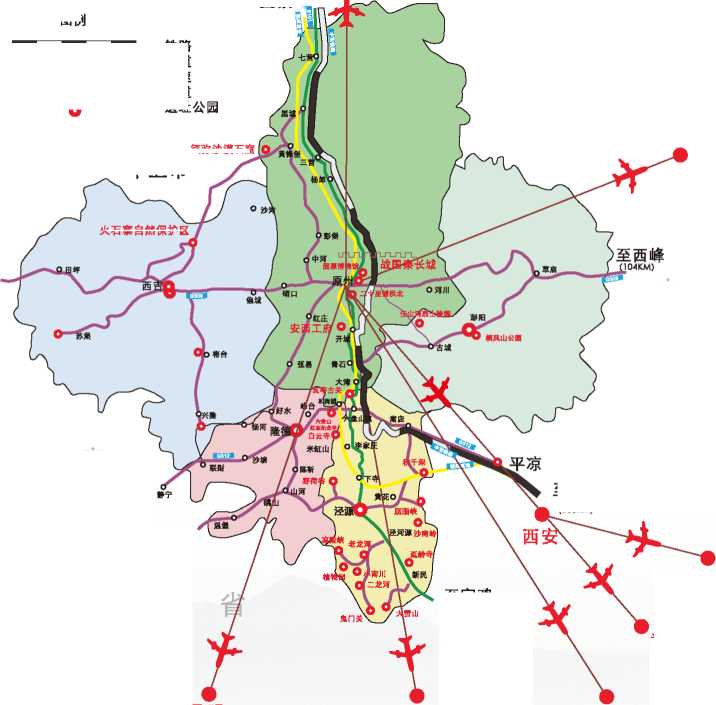 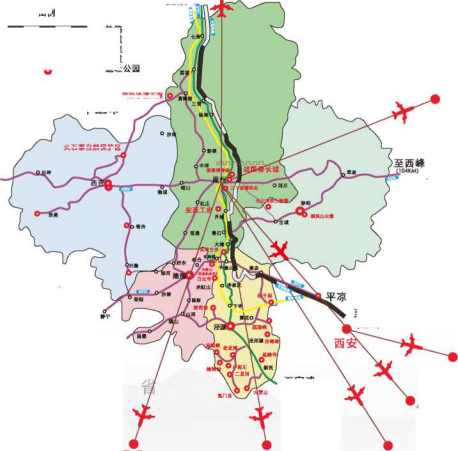 图1-1:地理区位图“十三五”发展现状“十三五”以来，全区认真贯彻落实中央及区、市各项决策部署，大力实施工业强区战略，以项目推进为载体，以产业集群为方向，努力推进工业跨越发展。五年来，全区工业经济保持了快速、稳定的发展势头。1.工业综合实力明显提高。2020年底，全部工业增加值年均增长13.17%；规模以上企业增加值增速逐年递增。工业经济快速成长，主导产业初步形成，传统产业调整稳固，新的经济增长点不断涌现。工业对经济增长贡献率达到10.5%。全部工业增加值15.41亿元，比2016年增长98.3%，年均增长14.6%；工业增加值占GDP比重 10.5%，比2016年提高2.8个百分点；其中工业利润4.54亿元，是2016年的3倍，年均增长28%。2.产业结构调整不断优化。电力生产、农副食品加工、非金属矿物制品、装备制造、建材、清洁能源、纺织业等已成为我区工业的主要产业。培育发展现代物流、电子商务，区镇村三级电子商务网络基本建成。积极招商引资，兴百业高品蛋鸡、融侨（丰霖）肉牛、双文绒业 等一批产业项目开工建设，为推动高质量发展储备了新动能。2020年，在规模以上企业中，传统电力、热力和制造业，成为拉动全区工业经济增长的主力军。3.企业竞争力进一步增强。2020年底，我区国家级高新技术企业达到5家，自治区级企业技术中心2家。两化融合贯标试点企业达到3家，其中国家级1家（明德中药），自治区级1家（钻通管道）。9家工业企业创优（名牌）产品获国家专利22件。规模以上工业企业37家，被认定为自治区“专精特新”中小企业26家，示范企业7家、标杆企业1家。4.信息服务水平稳步提升。2020年底，市辖区4G网络覆盖率100%，行政村覆盖率100%、自然村覆盖率95%。全区行政村宽带覆盖率100%。建成5G基站236个，城区及乡镇以上区域5G网络全覆盖达60%。电子政务建设进一步推进，教育、文化、卫生、交通、社保、水利、公共安全等社会事业信息化服务水平不断提高。5.节能降耗完成预期目标。“十三五”期间，全区累计化解过剩和淘汰落后产能15万吨，截止“十三五”末，全区工业能耗消费量177.75万吨标准煤，剔除金昱元盐化工项目，单位工业增加值能耗为8.5吨标准煤/万元。存在问题1.工业总量较小。辖区工业总量相对较小，产业整体水平偏低，产业聚集度和关联度低，高科技、新兴产业占比少，产业整体竞争力不强，缺少大项目的支撑与带动，对外开放水平有待提高，加快发展的任务依然艰巨。2.企业竞争力不强。龙头骨干企业较少，企业数量质量与发达区（县）相比还有一定差距。专精特新中小企业少，抗风险能力弱。不少企业生产处于简单加工阶段，没有研发设计和终端产品，容易受市场、资金影响产生巨大波动。随着原材料、劳动力、物流等成本上涨，企业流动资金紧张，部分小企业由于产品档次低，市场销路不畅，产品利润低，造成经营困难。3.发展制约性因素突出。受经济发展水平、教育水平、医疗水平等因素制约，高端创新及产业领军人才难以引进。管理型、科技型人才短缺严重制约工业发展。工业发展中也出现了招工难问题，区内劳动力巳不能满足工业发展的需要。另外，土地要素的配置效率不高，散布在乡镇的工业用地利用效率较低。在资本方面，利用资本市场直接融资能力较弱，中小企业存在融资难和融资贵问题。 机遇与挑战发展机遇“十四五”时期是我国开启全面建设社会主义现代化国家新征程的第一个五年，也是我国加快构建以国内大循环为主、国际国内双循相互促进的新发展新格局的关键时期。从全国看，世界百年未有之大变局、新一轮科技革命和产业变革为我们提供了重大发展契机。我国已转向高质量发展阶段，经济长期向好的基本面没有改变，发展仍然处于重要的战略机遇期。国家构建新发展格局战略抉择及国家“一带一路”、新时代推进西部大开发形成新格局、黄河流域生态保护和高质量发展等重大战略和政策交汇叠加，为宁夏提供了更多承接东部产业转移、加强区域合作等新的重大机遇。从自治区看，自治区党委明确抓好实体经济、走高质量发展之路是今后的主攻方向，必须稳住经济发展基本盘、壮大经济增长动力源、打好产业发展特色牌，重点培育发展电子信息、新型材料、绿色食品、清洁能源、葡萄酒、枸杞、奶产业、肉牛和滩羊、文化旅游“九大重点产业”，构建高质量的现代化产业体系。从固原市看，市委结合自治区九大产业，提出要重点发展肉牛、绿色食品、生态经济、文化旅游、现代纺织和服装产业，鼓励发展能源新材料、电子信息、现代服务及物流产业，要求做好“调”“转”“换”文章，以规划做引领、以项目做支撑、以创新做动力、以平台做载体，在补链建链壮链上下功夫，推进产业雁阵式集群发展。同时，强调全市要树立起抓发展必须抓产业、抓产业必须抓工业的鲜明导向，为今后如何发展工业、发展什么样的工业指明了方向。从原州区看，区委提出，对标自治区“九大重点产业”、固原市“五大重点产业”，优化产业结构布局，加快产业升级，助力构建一二三产深度融合发展的现代产业体系。面临挑战在新的历史时期，发展站上了全新起点，多重机遇叠加，使未来展现出光明前景，但同时还要看到面临的诸多挑战。发展不平衡不充分问题依然突出，发展方式粗放、经济结构不优、质量效益不高、创新动力不足等深层次问题积累叠加，面临着稳增长与调结构的双重挑战；生态环境总体脆弱、资源环境约束趋紧，主要依靠资源要素投入的发展方式不可持续，面临着保护生态与追赶发展的双重压力；对外开放水平不高、基础设施建设滞后、人才队伍严重匮乏、资本市场发育不足等短板瓶颈依然突出，面临着发展要素流失与竞争优势重塑的双重难题。思路和目标总体思路以习近平新时代中国特色社会主义思想为指导，全面深入贯彻党的十九大精神，抢抓黄河流域高质量发展战略机遇，围绕自治区十大和市四大产业重点领域，立足区位优势和产业发展实际，做优做强“绿色食品、现代纺织服装、能源新材料、电子信息技术四大产业，重点突破“高端肉牛屠宰加工、冷凉蔬菜加工、清洁能源、信息技术”四大领域。建设生态友好型产业集聚区，打造黄河流域制造业高质量发展先行区。基本原则1.生态优先，绿色发展。坚持生态优先、绿色发展的固原定位，把建设黄河流域生态保护和高质量发展的根本要求贯穿始终，在保护环境中发展产业、在发展产业中保护环境，着力提升工业能效水效，不断提高资源综合利用水平，大力推广绿色制造，加快形成节约资源和生态优先发展方式。2.完善链条，集聚发展。立足融入两个循环新发展格局，着眼一二三产融合发展，主动对标自治区九大和固原市四大产业，树立全产业链思维，两头延伸补链，填补空白建链，改造提升壮链，补齐拉长做强产业链，培育后备企业，稳定规上企业，选树领军企业，走集群化发展路子。3.改造升级，创新发展。深入推进工业“四大改造”，推动工业经济从低效供给向高效供给、从粗放增长向集约发展、从要素驱动向创新驱动转变。突出企业创新核心地位，以产业创新、技术创新、模式创新推动产业转型升级，向高端化、绿色化、智能化、融合化方向发展。4.提升效益，融合发展。坚持产业内外融合并举，努力促进产业链、供应链、服务链、创新链深度融合。积极运用现代信息技术改造提升重点产业，加快在研发设计、生产制造、销售服务等环节全面覆盖、渗透融合和综合集成。坚持以城聚产、以产兴城、产城联动，推动产业发展与城市建设相促进、相配套，实现优势互补、融合发展。 发展目标到2025年，全区培育产值过5亿元企业10家以上，规上工业企业达到50家以上，全部工业增加值达到20亿元以上。建设和改造完成5G基站1500个，5G网络实现城区、乡镇、行政村全覆盖，5G用户达到20万户。1.工业实力迈上新台阶。工业占GDP的比重达到20%，工业经济增速高于全区平均水平。战略性新兴产业占全部工业的比重达到25%，制造业增加值占GDP比重达到12%。2.工业投资实现新增长。力争“十四五”期间，全区累计工业完成固定资产投资300亿元，年均增长11.5%；技术改造投资80亿元，年均增长15%。3.技术创新实现新突破。力争到2025年，规上工业R&D经费支出占工业增加值的比重达到1%，建成1个国家级企业技术中心，3个自治区级企业技术中心。建成智能工厂2家、数字化车间5个、机器人推广应用示范项目10个，制造业重点领域基本实现智能化转型。4.节能降耗取得新成效。力争到2025年，单位工业增加值用水量比2020年下降5%，工业用水重复利用率达到95%，工业固体废弃物综合利用率达到90%以上，工业能耗增量控制在自治区下达目标范围内（具体目标详见附表1）。5.信息化水平进一步提升。力争到2025年，电商企业数量达到150家以上，营业额千万元以上的电商企业10家以上；引进和培养电子信息制造企业5家以上，年产值超千万2家以上；主要信息服务企业数量达到10家以上，年产值超千万的3家以上；核心政务服务事项网办率达到95%以上；建成服务全区的云数据中心，为各信息化应用平台提供IaaS、PaaS服务。到2030年前后建成原州区城市大脑。表1  原州区“十四五”生态友好型工业发展指标表2：原州区信息化发展各项主要指标产业体系与重点产业规划产业体系构建立足产业发展现状和基础立足现有优势行业领域，把握区域产业升级新方向，选择一批有一定竞争优势或潜力的产业。目前，农副食品加工业等传统产业己建立了一定的竞争优势，纺织业、能源新材料等初具规模，发展潜力巨大并呈现良好发展态势。结合自治区、固原市产业发展总体方向以及原州区发展实际，应重点发展“肉牛屠宰加工、绿色食品、现代纺织服装”三大产业，重点突破“能源新材料、电子信息技术”两大领域。表3-1:2020年规上工业企业产值及企业分布二、产业体系构建基于以上基本原则，综合考虑原州区经济发展阶段和产业发展实际，按照“突出核心优势、挖掘增长潜力”的产业遴选思路，做优做强“肉牛屠宰加工、绿色食品、现代纺织服装”三大产业，重点突破“能源新材料、电子信息技术”两大领域。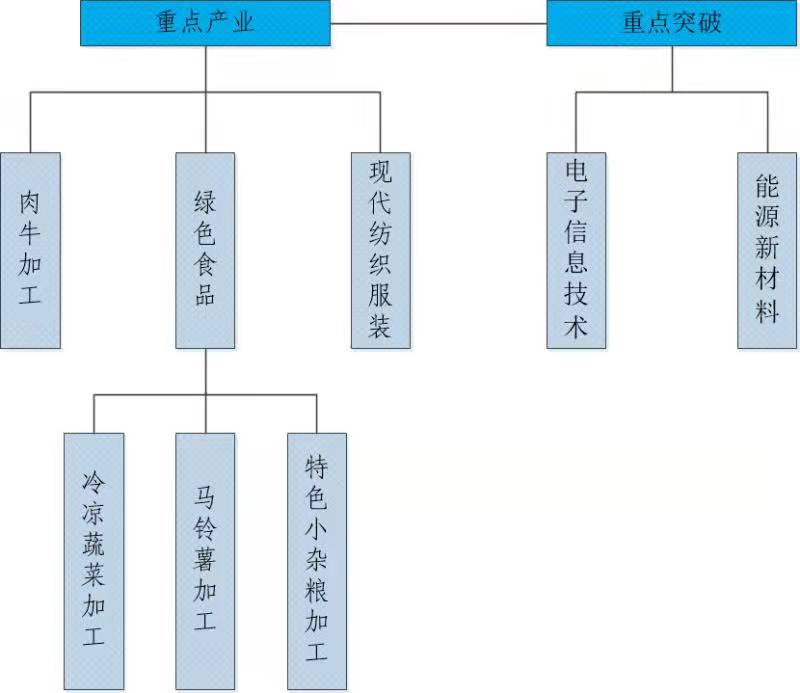 图3-2:区重点产业体系重点产业规划以产业智慧化、品牌高端化为引领，运用新技术、新理念、新模式，智慧化、服务化升级传统制造，加强质量和品牌建设,延长产品服务链条，全面提升传统产业发展质量和效益，形成具有一定影响力和竞争力的产业集群。肉牛屠宰加工业充分利用草畜产量充足的优势，着力推动肉牛现代化养殖模式，建设规模较大的标准化肉牛养殖基地。推进宁夏好水川等骨干企业技改扩建，引进现代化加工设备。加快推进福建融侨等项目建设，打响“原州源味”区域公用品牌和“原州黄牛肉”单产业品牌，积极引进双汇、华润等国内知名企业落地投资，推动肉牛精深加工，补齐产业发展短板，重点发展冷鲜肉和分割肉，提高分级加工、分割包装比重。发展生鲜调理制品、速冻调理制品、风味提取物等高附加值产品，提高供应餐饮、家庭烹饪用等方便半成品产品比重。推动骨、血、内脏、油脂等资源利用，提高肉牛加工转化率。到2025年，全区牛肉产量5万吨以上，肉牛加工转化率达到70%以上，把原州区打造成宁南高端肉牛加工基地。（二）绿色食品产业按照绿色发展、规模经营、高效安全的思路，重点发展马铃薯淀粉加工及系列产品开发、蔬菜多元化加工及特色小杂粮加工产业，坚持把绿色发展理念贯穿生产、加工、流通、消费各环节、全过程，建立标准体系、扩大经营规模、加强市场监管，强化利益联结，促进产品增值、产业增效、农民增收，力争把我区打造为国家、自治区农业绿色发展先行区。1.冷凉蔬菜加工业。依托我区冷凉蔬菜种植优势，加快推进水发现代农业科技示范园（姚磨）和速冻脱水蔬菜项目建设，带动新鲜蔬菜外销，同时发展冷冻干燥、生物保鲜、质构重组型保鲜和品质控制技术，拓展生物催化与转化、生态发酵技术的应用，开发符合现代生活节奏的即食健康蔬菜类食品。顺应蔬菜饮料多元化需求趋势，对接粤港澳大湾区、长三角经济带、京津冀都市圈目标市场质量要求，招商引资国内知名企业入驻原州区，重点发展蔬菜罐头、膨化蔬菜和保健蔬菜等加工产业；发挥现有果蔬原料特点，围绕营养、颜色和风味等综合调制，研发生产复合果蔬汁产品，提高蔬菜加工转换率、提升产业附加值，全力打造在全国具有影响力的“原州源味”冷凉蔬菜品牌。到2025年，蔬菜加工转化率达到30%以上，把原州区打造成全国绿色无公害蔬菜产品生产基地。2.马铃薯加工业。在严格执行产业环保政策、环保技术、环保标准的基础上，鼓励马铃薯加工企业提取废水、废渣中的蛋白质、膳食纤维、果胶等有效成分，延伸产业链条，促进产业可持续健康发展。引导华尔晶、三鼎马铃薯等技改升级，在开发变性淀粉、全粉等高附加值产品等环节予以大力支持，逐步实现转型升级。依托福宁广业等开展马铃薯面包、薯条（薯片）等主食化产品开发和精深加工。同时，重点招商引进雪川农业等龙头企业，为延长马铃薯加工产业链提供有力支撑。到2025年，全区马铃薯加工转化率达到60%以上。3.特色小杂粮加工业。抢抓我国食品消费进入全面营养健康时代这一市场机遇，充分发挥我区小杂粮绿色无污染、营养丰富的优势，大力开发营养成分较高、具有调节人体生理功能的理想保健食品；引进中粮集团等目标企业，整合现有的五朵梅、瑞春杂粮等龙头加工企业，开发加工小米、荞麦、苦荞、燕麦、豆类等最具营养和药用价值的小杂粮，大力提升小杂粮食药同源的保健价值；生产加工口爽味美的小米桃酥、杂粮饼干等健康休闲食品，进一步延伸小杂粮加工产业链。到2025年，全区小杂粮加工转化后年实现产值10亿元以上，把原州区打造成传统优质小杂粮基地。（三）现代纺织服装产业按照无中生有、关联配套、集群发展的思路，顺应国内纺织产业发展趋势，走差异化、小门类、高附加值的纺织产业发展路子，重点培育现代纺纱、织布、服装加工三大产业链条，有序搭建产业链条框架、延伸产业链条脉络，实现纺织服装产业集聚化发展。到2025年，全区纺织及服装产业产值达到25亿元，利税超过7亿元，力争把我区打造为区域纺织服装加工基地。1.现代纺纱产业。结合东部地区纺纱企业用工、用电成本增加，设备更新改造加快，逐步向内陆梯度转移的有利契机，大力承接引进以紧密赛络纺为主的棉、毛、绒纺纱项目，鼓励企业积极推进装备技术工艺升级创新。同时，依托全区优质胡麻种植优势，积极培育亚麻种植—纤维加工—麻纺产业链条，大力发展亚麻纺纱项目。2.织布产业。依托现有的丰源20万锭纺纱项目及后引进续纺纱项目，引进发展机织布、针织布项目，促进纱线就地转化增值，加快培育织布产业链。同时，结合织布产业发展基础，利用宁东等地芳纶、氨纶等产品发展无纺布等高附加值产品。3.服装加工产业链。依托已有的服装加工产业基础，推进中铁公司等帮扶合作央企的员工服装、飞机及车用座套和卧具、工业用布等订单生产；同时，进一步拓展服装加工产业订单来源，做大产业体量规模。（四）能源新材料产业按照加快开发、延伸链条、创新发展的思路，延长产业链条、发展下游产业、完善产业体系，重点发展新型能源清洁高效利用和盐化工下游产业。到2025年，新能源发电规模达到1000MW以上，盐化工产业链产值达到100亿元以上，力争把我区打造成为宁夏建设国家新能源及新材料综合示范区宁南基地。1.清洁能源产业。以中能振发、清风风电、盾安风电、水务公司、国电等公司为基础，加快新能源产业培育聚集，形成一个新能源产业集群。2.新材料产业。按照上游带下游、前端带后端的思路，培育以原盐为主的氯碱化工及新材料产业链。依托“金昱元”盐化工龙头企业，引进下游企业，延深产业链，形成以盐业为源头，氯碱化工为基础，精细化工、医药化工、食品添加剂、高分子化工合成材料及制品为延伸的盐化工业发展，积极打造资源型到资源加工增值型的盐化工产业链。推进盐化工向下游高附加值产品发展，加快建设特种PVC、PVC型材等生产线项目，开发建设盐文化展示馆、盐疗养生、盐浴等娱乐休闲项目，提高价值链和产品附加值，形成工业经济新增长点。积极发展低能耗高性能水泥、新型墙体材料、高端无毒防火保温材料等建筑材料和延伸加工产品。（五）电子信息产业1、大力发展5G网络。加快5G独立组网（SA）网络规模化部署，优先实现政府机关、商业中心、旅游景区、产业园区、大型住宅小区等重点场所5G网络覆盖。持续优化4G网络深度覆盖，推动4G/5G网络协同发展。2、加快千兆光纤网络建设全面推进新建住宅小区和商业楼宇严格落实国家光纤到户标准，持续推进老旧住宅小区和商业楼宇光纤化改造。加快推进“百城千兆”试点建设，加快10G PON端口设备规模部署，开展千兆小区试点示范，满足4K/8K超高清视频、VR/AR、云游戏、全息等家庭高带宽业务需求，加快推动千兆业务在原州区重点特色产业以及教育、医疗等公共服务领域支撑赋能，通过建用并举促进千兆应用融合创新，加快推进千兆光纤到房间、进工厂，形成“千兆家庭、万兆园区”光纤网络覆盖格局，实现全区乡镇级以上区域千兆光纤网络全覆盖，逐步推动千兆光纤网络向重点行政村延伸。3、提升骨干网性能和效率持续优化骨干网网络架构，持续推进城域网扩容升级，推进一、二级干线和本地光缆协同规划，适时部署200G/400G等超高速骨干光传输系统，构建大带宽、高可靠、智能控制的光传输网络。加强人工智能等新技术在网络规划、设计、运维等环节应用，提高网络智能化运维和管理水平。深入推进内容分发网络（CDN）节点下沉。积极引入SRv6/EVPN等新技术，提升骨干网资源和流量智能调度水平。加快提升IPv6端到端贯通能力，加快IPv6规模化应用，持续提升IPv6活跃用户和网络流量规模。4、深入推进移动物联网全面部署推动2G/3G物联网业务迁移转网，建立NB-IoT、4G和5G协同发展的移动物联网综合生态体系。加大NB-IoT网络部署力度，城区实现普遍覆盖。以NB-IoT满足数据采集、无线抄表、环境监测、智能家居、智慧农业等低速率场景需求，以LTE-Cat1/5G满足智能可穿戴设备、智能家居（视频）、车载通信娱乐等中高速业务。围绕产业数字化、治理智能化、生活智慧化三大方向推动物联网向规模化创新发展。5、提升农村网络设施水平深入推进“数字乡村”建设，持续推进农村通信网络基础设施升级改造。逐步扩大农村千兆光纤网络覆盖范围，率先开展美丽小镇、特色小镇及村委会、卫生所、学校等公益机构的千兆光纤网络升级，逐步实现千兆光纤网络覆盖全区重点行政村。深入实施新一轮电信普遍服务试点工作，持续推进行政村4G网络覆盖，提升偏远地区的4G网络覆盖水平，适时启动农村人口聚居区、学校、医疗机构、现代化农业生产基地、乡村旅游景区等重点场景5G网络覆盖，加快推动低频5G网络向乡镇和农村地区延伸，建成农村地区广覆盖托底网络，构建4G与5G网络协同的农村移动宽带网络。支持利用卫星互联网等其他无线接入手段为偏远地区用户提供宽带网络接入服务。坚持网络建设与应用并重，促进农村电子商务、创意农业、观光农业等农村新应用新业态蓬勃发展，助力数字乡村战略落地实施。6、推动行业节能减排和绿色发展深化电信基础设施共建共享。推进铁塔基站、路灯、监控、交通指示、电力等各类杆塔资源的双向开放共享和统筹利用，推动“多杆合一”，“一杆多用”降低综合建设成本。推进各类重点场所室内分布系统及其他电信配套设施统一协调、统一进场，降低电信设施建设入场难度和成本。支持基础电信企业开展5G网络共建共享和异网漫游。推动基础电信企业已有杆路、管道或者直埋光缆、干线光缆、基站接入线路、海缆纤芯资源、国际海缆登陆站引接资源等传输资源，开放共享。鼓励基础电信企业加强与电力、高速公路、铁路等相关企业的沟通合作，促进基础设施共建共享。推动产业链节能降耗。加快现网老旧高耗能传统设备退网或升级改造，强化绿色准入，严格执行新建项目节能、环保、安全等准入门槛，新建信息通信基础设施全面采用节能减排新技术和节能设备。积极发展云数据中心，推进虚拟化、弹性计算、海量数据存储等关键技术应用，提高IT设备利用率。强化绿色设计，推广整机柜、模块化等先进技术，提高数据中心部署效率。推动人工智能在网络运维中应用，精细化、智能化管理助力网络降本增效。以制造业智能化升级为契机，加速信息技术向经济领域渗透融合，推进互联网技术与产业融合创新。积极培育大数据与云计算、物联网等数字经济、分享经济新形态。完善优化网络架构，加快构建5G网络发展，大力提升网络与信息安全保障能力。深入实施“互联网+”行动计划，推进大数据在政务、医疗、物流、交通等领域的综合应用，推动技术融合、业务融合、数据融合，打造高水平公共服务平台。鼓励信息技术服务在智能工厂、数字化车间建设中应用，带动物流、商贸等生产性服务业及工业电子商务发展。强化产业链招商，重点引进新-代信息技术产业的关键链条、关键技术，促进产业集群化发展。到2025年，全区电子信息产业初具规模，产值达到3亿元以上，力争把我区打造成为自治区电子信息产业发展的宁南分区。第四章 空间布局按照城乡一体化发展要求，优化区域发展布局，按照“园区集聚、以点带面”的空间布局原则，构建“一轴引领、多点支撑、市区联动”的产业发展格局，形成区域特色更加鲜明、产业体系更加完善、发展支撑更加有力的空间格局。“一轴引领”：沿清水河产业走廊形成的综合发展轴。“多点支撑”：以三营镇、头营镇、彭堡镇、黄铎堡镇、开城镇、张易镇等为重点，重点布局肉牛、冷凉蔬菜、马铃薯等农特产品加工产业链。“市区联动”：按照市区共建一体化发展思路，依托重点产业园区建设和发展，加快互补配套协作，补链建链壮链，形成产业聚集，打造优势产业集群。表4-1 市辖区产业园区发展情况第五章 重点工程第一节 实施创新驱动工程大力实施创新驱动发展战略，提升科技创新水平，推动肉牛、冷凉蔬菜等优势产业向中高端迈进，加快新材料、信息技术等新兴产业发展，打造自治区工业转型升级的样本。1.实施结构改造。绿色食品产业要推广工厂+基地模式，畅通绿色优质原料供应，延长深加工产业链，推动功能类、营养类、保健类食品发展壮大。纺织服装产业要加快招商引资，通过建成各产业链条重大项目，吸引关联配套项目落地。能源新材料产业要加快延伸下游产业链，提高产品综合附加值。到2025年，全区工业结构明显优化，制造业占工业增加值比重达到70%左右，新兴产业占工业增加值比重提高5%。2.实施绿色改造。开展绿色工厂创建，推广绿色设计和绿色采购，开发生产绿色产品到 2025年，创建5家绿色工厂，开发10种绿色设计产品，创建1个绿色园区。3.实施技术改造。深入开展工业企业对标创建，大力推广应用新技术、新工艺、新设备、新材料，推动产品提质、企业提效、产业提升、结构提优，全面提升企业整体技术装备水平和生产效率。到 2025 年，工业技术改造投资占工业投资比重达到 30%以上。4.实施智能改造。抓住产业数字化、数字产业化机遇，深化制造业和互联网融合发展，推动企业基础设施、业务系统、设备产品上云，全面提升企业研发、生产、管理、服务的智能化水平。到 2025 年，全区工业绿色化、智能化技术改造投资年均增长15%以上。第二节 实施“骨干企业培育”工程1.稳定规上企业。紧盯当年现有规上企业，加强运行分析监测，特别是对上年度销售收入略高于2000万元、本年度销售收入预计低于2000万元的两类规上企业，准确掌握生产经营困难和制约发展的关键，“一企一策”最大限度保障稳定运行不掉规，力争全区规上企业数量每年实现净增长。2.选树领军企业。围绕绿色食品、现代纺织服装、能源新材料、电子信息“四大产业”，紧盯融侨丰霖、丰源纺织等重点企业和招商引资落地的重大项目，持续给予重点倾斜支持，着力做大体量规模，使其销售收入达到4亿元，着力培育一批高标准、大规模、带动强的龙头企业，并出台龙头企业上下游建链补链延链强链激励机制。第三节 实施民营经济提升工程1.做大民营经济体量，培育后备企业。统筹考虑全区工业企业发展现状、重点项目投产达产实际，每年滚动筛选一批行业前景好、科技含量高、创新能力强的民营企业作为全区规上企业培育对象重点倾斜支持。围绕做大做强工业经济，不断完善电子信息、绿色食品等产业链条，通过招商引资，持续在做大民营经济总量上下功夫。紧盯当年新建投产、销售收入达到2000万元及以上的企业，做到随时入规指导服务；对注册一年以上、年底销售收入达到2000万元及以上的企业，年底集中做好入规指导服务。2.推进补链延链强链，促进集群发展。围绕全力构建生态友好型工业体系，紧紧依托原州区绿色食品、现代纺织服装、能源新材料等特色优势产业发展基础，坚持以龙头企业为支撑，以特色发展为目标，推进补链延链强链，培育“雁阵式”产业集群，打造具备区域竞争力的优势工业集群。到2025年，围绕1-3个主导产业，培育3个产值过 10 亿元的产业集群。第四节 实施工业节能与综合利用工程1.推动工业节能降耗。加快绿色低碳循环改造和企业节能环保技术改造，实施中铝宁能六盘山热电厂供热节能优化及能力提升等项目。积极引进科技含量高、能源消耗低的优势项目，优化工业内部结构，降低工业能源消费总量。组织对企业实施节能诊断服务，完善工作机制，加强对节能诊断服务机构的联系指导，扩大诊断成果运用，鼓励和引导企业加快实施节能技术改造。到2025年，剔除金昱元化工全区规模以上单位工业增加值能耗下降20%，每年定期实施5家工业企业节能诊断服务。2.推进资源综合利用。实施工业节水增效行动，加快节水型企业改造，推进企业水循环高效利用，推动传统高耗水行业转型升级。到2025年，单位工业增加值用水量下降5%，工业用水重复利用率达到 90%以上，工业固体废物综合利用率达到100%。第五节 实施产业招商引资工程1.抓好产业项目谋划。探索创新招商引资机制，明确产业链条、产业项目、目标企业。策划引进一批产业链长、技术含量高、附加值大、环境友好、带动力强的项目，着重推进项目从洽谈到签约到落地到建设到运营全过程“保姆式”服务机制。持续更新“原州区招商引资重点项目库”和“原州区重点招商目标企业库”，把招商引资当做抓项目，抓产业的重点工作。2.持续推进精准招商。采取“走出去、请进来”和中介招商、以商招商、挂图招商等行之有效的方式，确保每年落地至少1-2家投资亿元以上的重点项目，保证每年有1个重点项目投产达效、入库上规，实现招商项目质和量双突破。第六节 实施人才引育工程坚持“人才引领创新、创新驱动发展”的思想路线，结合原州“5311”人才培养计划和“三百”骨干人才培养工程的实施，努力创造人才集聚和脱颖而出的环境氛围，努力建设人才高地，为原州区的工业经济发展提供支持。1.组织对企业家和高级管理人才的培养。每年举办3-5期“企业管理和创业培训活动”。对企业法人代表、加工大户、企业管理人员等进行经营管理、创新创业、市场营销、技术研发等方面基础知识的培训。与自治区内高校合作，开办“企业管理高级研修班”，每年遴选20-30名企业高层管理人员进修，进一步提升企业家和创业者素质，提高科学管理意识和能力，增强企业应对市场变化和驾驭市场的能力。2、加大对专业创新性人员的培训引进。通过组织专题培训，更新知识，全面提高专业技术人员的素质。实施技术创新能力培训工程，组织政、企等专业科技人员进行知识更新与继续教育培训，全面提升政府、事业单位和企业专业科技人员的技术创新和服务能力。根据产业发展需要，制定人才引进计划，重点引进相关行业的设计人才，建立技术人才储备库，鼓励、支持和拓展不同层次、多种形式的人才开发渠道。3、加强技术工人职业技能培训。实施产学研结合，依托固原职业学校，与自治区高等院校、职业院校和科研机构合作，建立产业发展需要的应用型和专业技能人才培养基地。坚持普通教育和职业教育相互补充，加大技能型产业工人和农民工培训力度，提高劳动者就业技能。鼓励企业开设技能培训班或委托职业技术院校进行用工培训，围绕主导产业，进企业办班指导，培训专业技术工人，全面提高产业工人职业技能水平。第六章 保障措施加强组织领导区委、区政府成立工业信息化工作领导小组，统筹协调全区工业信息化发展，督促检查工业和信息化发展“十四五”规划目标的实施情况，研究提出并督促指导工业和信息化发展的政策措施，解决工业和信息化发展中的重大问题。（二）加强规划统筹实施以《固原市原州区国民经济和社会发展第十四个五年规划和二0三五年远景目标纲要》要为统领，做好工业和信息化发展规划与土地利用规划、环保规划等重点专项规划的衔接和协调。按照本规划提出的预期性目标和重点任务，完善相关政策措施，确保规划顺利实施。加强规划监测评估，健全完善规划绩效评价考核体系，强化规划实施情况跟踪分析，及时解决规划实施过程中的问题。（三）建立健全工作机制建立健全区实施工业信息化领导小组工作机制，切实加强对全区产业空间布局、政策制定实施、重大项目引进、用地指标落实、发展资金使用等环节的统筹协调，强化指导和监督检查，确保各项政策和工作任务落实到位。建立健全部门协调工作机制，明确职责分工，落实工作责任，强化考核激励，形成促进工业和信息化发展的合力。建立健全重大项目协同推进机制，进一步完善领导干部联系重大项目建设等制度，协调解决项目规划、建设、竣工投产中的重大问题。充分发挥行业协会等中介组织在技术进步、开拓市场、信息咨询、公证监督等方面的功能，加强行业自律，促进工业和信息化健康发展。（四）加大资金支持力度积极争取国家和自治区工业和信息化政策资金支持，加强与金融机构的战略合作，加大对产业培育、自主创新、技术改造、中小企业、节能降耗治污等重点领域的资金投入。认真执行国家关于企业自主创新、资源综合利用的各项税收优惠政策等各项税收政策。序号主要指标2020年基准值2025年目标值年均增长率（%）1产值过亿元的工业企业（家）112114%2全区规模以上工业企业（家）335010%3全部工业增加值（亿元）15.412510%4制造业占工业增加值比重（%）6.6%13%10%5新兴产业占工业增加值比重提高（%）12%15%30%6轻工业年均增速（%）10%20%10%7轻重工业比88.4:11.673.3:36.7-8规上工业R&D经费支出占规上工业增加值比重（%）0.29%1%28%9国家（自治区）企业技术中心2415%10固定资产投资（%）-40.615%30%11技术改造投资（亿元）1.56.715%12工业用水重复利用率（%）70%90%10%13工业固体废弃物综合利用率（%）99.2100%-类别指标2025年基准值2035年目标值指标属性信息化基础建设5G基础建设数量（个）15005000约束性信息化基础建设使用5G网络人口占比（%）65%90%预期性信息化基础建设固定宽带普及率90%98%预期性     信息产业化                                                                                                                                                                                                                                                                                                                                                                                                                                                                                                                                                                                                                                                                                                                                                                                                                                                                                                                                                                                                                                                                                                                                                                                                                                                                                                                                                                                                                                                                                                                                                                                                                                                                                                                                                                                                                                                                                                                                                                                                                                                                                                                                                                                                                                                                                                                                                                                                                                                                                                                                                                                                                                                                                                                                                                                                                                                                                                                                                                                                                                                                                                                                                                                                                                                                                                                                                                                                                                                                                                                                                                                                                                                                                                                                                                                                                                                                                                                                                                                                                                                                                                                                                                                                                                                                                                                                                                                                                                                                                                                                                                                                                                                                                                                                                                                                                                                                                                                                                                                                                                                                                                                                                                                                                                                                                                                                                                                                                                                                                                                                                                                                                                                                                                                                                                                                                                                                                                                                                                                                                                                                                                                                                                                                                                                                                                                                                                                                                                                                                                                                                                                                                                                                                                                                                                                                                                                                                                                                                                                                                                                                                                                                                                                                         培养电子信息制造企业数量（家）510预期性     信息产业化                                                                                                                                                                                                                                                                                                                                                                                                                                                                                                                                                                                                                                                                                                                                                                                                                                                                                                                                                                                                                                                                                                                                                                                                                                                                                                                                                                                                                                                                                                                                                                                                                                                                                                                                                                                                                                                                                                                                                                                                                                                                                                                                                                                                                                                                                                                                                                                                                                                                                                                                                                                                                                                                                                                                                                                                                                                                                                                                                                                                                                                                                                                                                                                                                                                                                                                                                                                                                                                                                                                                                                                                                                                                                                                                                                                                                                                                                                                                                                                                                                                                                                                                                                                                                                                                                                                                                                                                                                                                                                                                                                                                                                                                                                                                                                                                                                                                                                                                                                                                                                                                                                                                                                                                                                                                                                                                                                                                                                                                                                                                                                                                                                                                                                                                                                                                                                                                                                                                                                                                                                                                                                                                                                                                                                                                                                                                                                                                                                                                                                                                                                                                                                                                                                                                                                                                                                                                                                                                                                                                                                                                                                                                                                                                         产值超千万的电子信息制造型企业(家）24预期性     信息产业化                                                                                                                                                                                                                                                                                                                                                                                                                                                                                                                                                                                                                                                                                                                                                                                                                                                                                                                                                                                                                                                                                                                                                                                                                                                                                                                                                                                                                                                                                                                                                                                                                                                                                                                                                                                                                                                                                                                                                                                                                                                                                                                                                                                                                                                                                                                                                                                                                                                                                                                                                                                                                                                                                                                                                                                                                                                                                                                                                                                                                                                                                                                                                                                                                                                                                                                                                                                                                                                                                                                                                                                                                                                                                                                                                                                                                                                                                                                                                                                                                                                                                                                                                                                                                                                                                                                                                                                                                                                                                                                                                                                                                                                                                                                                                                                                                                                                                                                                                                                                                                                                                                                                                                                                                                                                                                                                                                                                                                                                                                                                                                                                                                                                                                                                                                                                                                                                                                                                                                                                                                                                                                                                                                                                                                                                                                                                                                                                                                                                                                                                                                                                                                                                                                                                                                                                                                                                                                                                                                                                                                                                                                                                                                                                         培养IT类企业数量（家）1020预期性     信息产业化                                                                                                                                                                                                                                                                                                                                                                                                                                                                                                                                                                                                                                                                                                                                                                                                                                                                                                                                                                                                                                                                                                                                                                                                                                                                                                                                                                                                                                                                                                                                                                                                                                                                                                                                                                                                                                                                                                                                                                                                                                                                                                                                                                                                                                                                                                                                                                                                                                                                                                                                                                                                                                                                                                                                                                                                                                                                                                                                                                                                                                                                                                                                                                                                                                                                                                                                                                                                                                                                                                                                                                                                                                                                                                                                                                                                                                                                                                                                                                                                                                                                                                                                                                                                                                                                                                                                                                                                                                                                                                                                                                                                                                                                                                                                                                                                                                                                                                                                                                                                                                                                                                                                                                                                                                                                                                                                                                                                                                                                                                                                                                                                                                                                                                                                                                                                                                                                                                                                                                                                                                                                                                                                                                                                                                                                                                                                                                                                                                                                                                                                                                                                                                                                                                                                                                                                                                                                                                                                                                                                                                                                                                                                                                                                         产值超千万的IT类企业数量（家）24预期性     信息产业化                                                                                                                                                                                                                                                                                                                                                                                                                                                                                                                                                                                                                                                                                                                                                                                                                                                                                                                                                                                                                                                                                                                                                                                                                                                                                                                                                                                                                                                                                                                                                                                                                                                                                                                                                                                                                                                                                                                                                                                                                                                                                                                                                                                                                                                                                                                                                                                                                                                                                                                                                                                                                                                                                                                                                                                                                                                                                                                                                                                                                                                                                                                                                                                                                                                                                                                                                                                                                                                                                                                                                                                                                                                                                                                                                                                                                                                                                                                                                                                                                                                                                                                                                                                                                                                                                                                                                                                                                                                                                                                                                                                                                                                                                                                                                                                                                                                                                                                                                                                                                                                                                                                                                                                                                                                                                                                                                                                                                                                                                                                                                                                                                                                                                                                                                                                                                                                                                                                                                                                                                                                                                                                                                                                                                                                                                                                                                                                                                                                                                                                                                                                                                                                                                                                                                                                                                                                                                                                                                                                                                                                                                                                                                                                                         电商企业数量（家）150200预期性     信息产业化                                                                                                                                                                                                                                                                                                                                                                                                                                                                                                                                                                                                                                                                                                                                                                                                                                                                                                                                                                                                                                                                                                                                                                                                                                                                                                                                                                                                                                                                                                                                                                                                                                                                                                                                                                                                                                                                                                                                                                                                                                                                                                                                                                                                                                                                                                                                                                                                                                                                                                                                                                                                                                                                                                                                                                                                                                                                                                                                                                                                                                                                                                                                                                                                                                                                                                                                                                                                                                                                                                                                                                                                                                                                                                                                                                                                                                                                                                                                                                                                                                                                                                                                                                                                                                                                                                                                                                                                                                                                                                                                                                                                                                                                                                                                                                                                                                                                                                                                                                                                                                                                                                                                                                                                                                                                                                                                                                                                                                                                                                                                                                                                                                                                                                                                                                                                                                                                                                                                                                                                                                                                                                                                                                                                                                                                                                                                                                                                                                                                                                                                                                                                                                                                                                                                                                                                                                                                                                                                                                                                                                                                                                                                                                                                         营业额千万元以上的电商企业数量（家）1020预期性产业信息化企业上云平台数量（家）3060预期性产业信息化建成智慧园区（个）24预期性数字政务网办率（%）95%98%约束性城市治理信息化系统数量（个）1015约束性新建重点的惠民信息化应用数量（个）510约束性城市云数据中心----建成预期性城市大脑----建成预期性指标名称工业总产值（万元）企业个数指标名称工业总产值（万元）企业个数非金属采矿选业283361纺织业41161农副食品加工业268377电力热力和供应业1890667化学原料和化学制品制造业3792244燃气生产和供应业113251医药制造128701水的生产和供应业127721橡胶和塑料制品业104431非金属矿物制品业3592192020年原州区规模以上工业企业33家，分10个门类，总产值710910万元；2020年原州区规模以上工业企业33家，分10个门类，总产值710910万元；2020年原州区规模以上工业企业33家，分10个门类，总产值710910万元；2020年原州区规模以上工业企业33家，分10个门类，总产值710910万元；2020年原州区规模以上工业企业33家，分10个门类，总产值710910万元；2020年原州区规模以上工业企业33家，分10个门类，总产值710910万元；专栏1 肉牛屠宰加工业重点项目1.原州区融侨丰霖肉牛生态产业园项目。项目总投资100000万元，建设万头规模肉牛养殖场、年产饲草量2.5万吨饲草基地和日屠宰加工百头以上加工厂。2.原州区肉牛精深加工项目。项目总投资50000万元，建设集肉牛屠宰、加工、制革、有效成分提取等为一体的肉牛屠宰加工集团。建设内容包括待宰间、屠宰间、排酸间、分割间、冷藏间、化制车间、锅炉房、污水处理系统、配电室和检疫间等5万m2；办公楼、研发及提取中心、制革中心等配套工程3万m2，形成年加工5万头肉牛能力。专栏2冷凉蔬菜加工业重点项目1.水发（宁夏）农业开发有限公司10万吨蔬菜深加工建设项目。项目总投资11000万元，建设蔬菜（速冻、AD、VF）生产加工车间20000平方米；速冻间450平方米，低温库6000平方米，速冻包装车间460平方米，AD包装车间800平方米，材料库780平方米，安装蔬菜加工生产线2条。2.原州区冷凉蔬菜标准化基地建设及精深加工项目。项目总投资50000万元，建设千亩全钢架标准化节能日光温室各1个、5000亩全钢架拱棚蔬菜种植园各1个，万亩露天蔬菜种植基地1个；建设蔬菜研发中心1个，蔬菜检测检验中心1个，万吨冷凉蔬菜四季化冷链配送中心1个；建设万吨脱水蔬菜加工生产线1条，万吨番茄深加工生产线1条，万吨胡萝卜汁和万吨芹菜汁饮料加工生产线1条，2500吨配方蔬菜生产线1条。专栏3 马铃薯加工业重点项目1.马铃薯精深加工项目。项目总投资50000万元，建设内容包：马铃薯产业研发中心，马铃薯馒头、面条、米粉、方便粉丝等主粮化产品开发生产线，马铃薯薯片、薯条、膨化系列食品、营养饼干等高端休闲食品生产线，马铃薯淀粉降解餐具、马铃薯食品专用胶、无公害装饰胶等工业产品生产线。2.雪川马铃薯全产业链项目。项目总投资20亿元，建设马铃薯产业研发中心、马铃薯主粮化产品生产线、马铃薯膨化系列食品和营养饼干等高端休闲食品生产线、马铃薯蛋白和多酚生产线、马铃薯淀粉降解餐具和马铃薯食品专用胶及无公害装饰胶等工业产品生产线。专栏4 特色小杂粮加工业重点项目1.宁南小杂粮种植基地及精深项加工项目。项目总投资20000万元，建设小杂粮标准化种植示范基地；杂粮产品科技研发中心、良种繁育中心、检测检验中心、杂粮初加工生产线、主粮食品和休闲食品生产线。2.玉米精深加工项目。项目总投资30000万元，引进国内玉米精深加工龙头企业，建设占地面积5万m2玉米精深加工车间，配套办公、研发、仓储、物流等附属设施，购置玉米精深加工生产线5条，主要生产玉米淀粉、玉米胚芽油、淀粉糖、淀粉基、改性淀粉、蛋白饲料、纤维饲料等系列产品，年加工玉米20万吨。专栏5 现代纺织服装产业重点项目百万锭棉纺纱基地建设工程。项目总投资70亿元，规划用地1000亩。其中：1.纺纱项目。引进建设4—5家规模为20万锭的现代纺纱项目，购置配套气流纺、涡流纺等自动化纺机设备4000余台（按每20万锭800台生产设备计算），检验检测设备600（套），主要动力设备400套，采用大数据智能化管理，纱线总规模达到100万锭，年实现产值40亿元，利税8亿元，解决就业6000人。2.织布项目。引进建设3—5家以机织布、针织布为主的织布项目，配套自动织机、后整理等生产设备1000余台（套），织布产能达到2000万米，年实现产值2.5亿元、利税7500万元，解决就业2500人。3.服装加工项目。引进建设3—5家大型服装加工项目，配套全自动高速全套服装加工生产流水线20条，服装加工产能达到250万件，年实现产值15亿元，利税3亿元，解决就业5000人。4.印染项目。引进建设1—2家印染项目，配套烘毛机、卷布机、高温高压染色机等主要生产设备150余台（套），印染能力达到1000万米，年实现产值1.5亿元，利税3000万元，解决就业500人。专栏6清洁能源产业重点项目1.综合利用全区范围内的荒草地、干旱地等土地资源，结合自治区电力外送和用电需求增长等情况，引进光伏装机10万千瓦项目，充分利用丰富的风力资源，引进风电装机规模达到30万千瓦以上清洁能源项目。2.依托顺和电工年产300台（套）（合5万吨）风机塔筒项目，积极引进国内风电主机龙头企业投资建厂或与本地企业联合开展主机总装项目合作；引导本地企业与风电主机企业合作，发展塔筒、叶片、减速器、大型铸件、专用锻件、电机控制系统等关键零部件和配套设备制造，提升零部件本地配套能力。3.重点发展高镍低钴电池，引进博磊达三期100兆瓦时—1000兆瓦时锂电池储能电站建设，同时在城市建成区配套建设移动储能设备、移动充电设施等。专栏7  盐化工新材料产业重点项目1.盐化工下游产品深加工项目。拟在固原经济开发区选址，规划占地1000亩。建设集PVC管材、型材、PVC异型材、PP管材、聚氯乙烯双壁波纹管材、宽幅PVC防水材料、PVC塑钢管材、ADC发泡剂等生产加工于一体的综合性产业园区，年生产盐化工下游各类产品50万吨，实现产值50亿元。建设起止年限为2021年-2022年，预计投资200000万元。2.塑料制品生产加工项目。利用盐化工下游PVC产品，引进加工企业，生产衣架、椅子、凳子、桶、盆等塑料制品，年加工PVC 0.5万吨。建设起止年限为2021年-2025年，预计投资10000万元。3.新型建筑材料。重点发展新型墙体材料、低辐射镀膜（Low—E）玻璃等产品。推进古雁建材公司60万m2低辐射镀膜（Low—E）中空节能玻璃等项目建设，促进节能、节材、轻量化、高品质的新型绿色建筑材料发展。专栏8：5G网络覆盖工程1.高质量5G网络建设。实现市区、乡镇5G全覆盖，配套光缆建设２００公里，配套５Ｇ节点机房建设５处；2022年完成建设５Ｇ基站80处，配套光缆建设１３７公里；2023年完成建设５Ｇ基站60处，配套光缆建设１２１公里，2024年完成建设５Ｇ基站30处，2025年完成建设５Ｇ基站30处。到2025年，完成移动5G基站建设1100个建设任务，5G信号实现包含自然村在内的全区域覆盖，5G用户普通率达到98%。2.开展一批5G+示范应用。积极推动5G应用在原州区域多行业信息化应用的落地，重点围绕园区、交通、城市治理、旅游、医疗、教育、农业种植及养殖等领域开展，开展一批5G+示范应用合作，助力地方经济转型发展及乡村振兴。建成以“数据为支撑，产业为载体，政策为导向，民生为宗旨”的移动数字化核心城市，信息化技术在各行业深度融入，在重点领域形成应用，在关键环节取得突破。专栏9：千兆光网建设工程（1）“双千兆城市”建设。完成小区、乡镇街道千兆光网建设，建设小区千兆光网。新建光纤管道120公里，实现原州区光纤网络改造升级。（2）“智慧家庭”集成应用示范小区建设。推动千兆成为智慧家庭发展的有力支撑，优先选取5-10个小区开展“智慧家庭”集成应用示范小区工程，探索构建“智慧家庭”生态圈。推进家居智能化，全面满足家庭云、AI家庭助手、VR/AR、云专线、4K/8K超高清视频等智慧家庭业务的发展，引导现有光纤用户加快向千兆业务迁移，提升千兆固定宽带用户渗透率。专栏10：骨干网优化工程（1）骨干网络扩容升级改造。推进骨干网的扩容和升级，推动内容分发网络的建设，优化升级承载网，推动基于下一代移动通信网络容量扩容建设。（2）持续提升IPv6端到端贯通能力。提升IP骨干网智能化水平持续优化骨干网、接入网的IPv6网络质量，推进数据中心、云平台、CDN、用户终端等设施的升级改造，提升行业网站和互联网应用的IPv6浓度。到2025年底，全区IPv6流量占比达到60%。专栏11：移动物联网全面部署工程建设高、中、低速全系列移动物联网网络，对需求的区域加快部署，对潜在需求的区域适当超前部署。引导新增物联网终端向NB-IoT和Cat1迁移，鼓励企业参与建设“一网统管”城市物联网接入管理平台和能力开发平台，推动物联感知数据与公共数据、社会数据融合，赋能城市高效运行和精细化管理。到2025年底，全区移动物联网终端数达100万个。专栏12：电信普遍服务试点工程积极构建基于千兆光网和4G/5G的数字乡村宽带网络，重点提升乡村千兆光纤宽接入能力，到2025年底，实现千兆光纤网络覆盖全区重点行政村；提升4G网络在农村地区的覆盖质量，确保网络服务稳定性；加快推动5G低频网络在农村地区及边远地区实现广覆盖，支持有条件、有需求的偏远农村地区有序开展5G建设和应用，到2025年实现行政村通5G比例达到95%。专栏13：电子信息产业重点项目1.数字原州项目：建设一批有特色的“互联网+智慧农业”“互联网+医疗”互联网+教育”“互联网+城乡供水”等公益性平台，以及互联网小镇（乡）。预计投资20000万元。2.中国电信5G建设项目：建设5G基站2000个，实现全域覆盖。预计投资30000万元。3.中国移动5G建设项目。投资约1.076亿元，新建5G基站527处，配套光缆建设２００公里，配套５Ｇ节点机房建设５处，实现市区、乡镇5G全覆盖；到2025年，完成移动5G基站建设983个，5G移动信号实现包含自然村在内的全区域覆盖，5G用户普通率达到98%。固定宽带普及率达到98%以上，光纤宽带网络实现城市、乡镇、行政村、自然村的全覆盖。窄带物联网（NB-IOT）专用网络覆盖率达到100%。4.北斗创新融合项目。计划总投资5亿元，建设大数据中心，集信息加工处理、北斗应用场景等信息融合发展产业项目。5.智慧原州城市大脑。建设一朵政务云专区：在宁夏电子政务公共云平台的框架内，进行融合新建政务云固原专区。 一个城市运行综合信息库：对接自治区人口、法人单位、宏观经济、地理空间、电子证照等基础信息资源库，整合原州区现有各类数据资源一个中枢大脑：在城市运行综合信息库的基础上，依托数据开发平台，以行业应用需求为基础，结合机器学习引擎和数据挖掘算法进行深度数据治理和数据支撑服务工作，形成数据与应用之间的回环机制，将原州区打造成城市大脑先行示范区，推动辅助预测、决策、防控预警能力的提升。一个城市运行指挥中心：在固原市电信传输局院内新建“智慧原州”城市运行指挥中心，建设LED大屏，将现有的信息系统数据如公安雪亮、城管、林业、水利、教育、医疗等数据，以大脑数据分析可视化的结果，直观的监测城市运行情况一个城市运行综合门户：将政务事项办理、民生应用服务、个人信息办理、生活数费、网上办税、个人预约等基础服务嵌入城市运行综合门户界面，实现政务工作和民生办事的一站式访问和一站式应用。两个APP：打造“我的宁夏APP（原州区）”和“政务通APP”；在“我的宁夏APP”现有功能的基础上，通过打通与原州区相关业务系统的数据通道，实现相关业务的下沉办理，充分保障原州人民业务线上办理的基本需要；基于现有政务协同办公系统的移动端功能，融合视频会议、政务服务、安全办公等能力，重点建设党建管理、机关内跑、流程审批、督查督办和信息采编等功能，打造专注于智慧政务的政务通APP。区域产业园区名称发展方向原州区新材料产业园重点发展能源新材料、盐化工下游及配套、装备制造业等原州区轻工产业园发展食品、轻工产业原州区清水河工业园区重点发展现代纺织、生产性服务业原州区原扶贫发展试验区重点发展现代纺织产业，限制发展煤炭、电力、医药（不含中药材）、冶金产业。